ФЕДЕРАЛЬНОЕ АГЕНТСТВО ЖЕЛЕЗНОДОРОЖНОГО ТРАНСПОРТА Федеральное государственное бюджетное образовательное учреждение высшего профессионального образования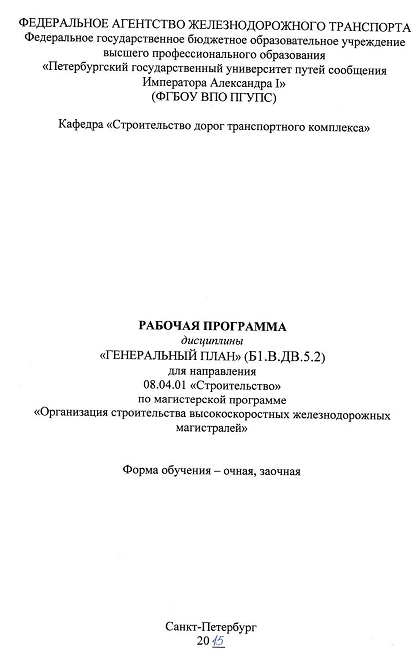 «Петербургский государственный университет путей сообщения Императора Александра I»(ФГБОУ ВПО ПГУПС)Кафедра «Строительство дорог транспортного комплекса»РАБОЧАЯ ПРОГРАММАдисциплины«ГЕНЕРАЛЬНЫЙ ПЛАН» (Б1.В.ДВ.5.2)для направления подготовки08.04.01 «Строительство» по магистерской программе «Организация строительства высокоскоростных железнодорожных магистралей» Форма обучения – очная, заочнаяСанкт-Петербург20 __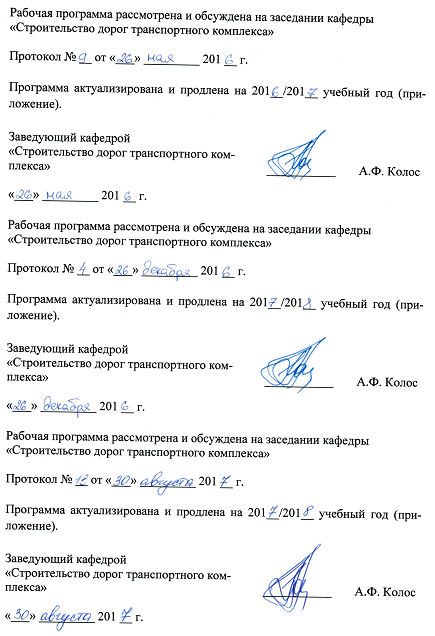 Рабочая программа рассмотрена и обсуждена на заседании кафедры«Строительство дорог транспортного комплексаПротокол № __ от «___» _________ 201 __ г.Рабочая программа актуализирована и продлена на 201__/201__ учебный год (приложение).Рабочая программа рассмотрена и обсуждена на заседании кафедры«Строительство дорог транспортного комплекса»Протокол № __ от «___» _________ 201 __ г.Рабочая программа актуализирована и продлена на 201__/201__ учебный год (приложение).Рабочая программа рассмотрена и обсуждена на заседании кафедры«Строительство дорог транспортного комплекса»Протокол № __ от «___» _________ 201 __ г.Рабочая программа актуализирована и продлена на 201__/201__ учебный год (приложение).ЛИСТ СОГЛАСОВАНИЙ 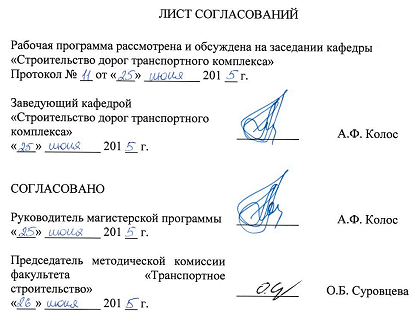 Рабочая программа рассмотрена, обсуждена на заседании кафедры «Строительство дорог транспортного комплекса»Протокол № __ от «___» _________ 201 __ г. СОГЛАСОВАНО1. Цели и задачи дисциплиныРабочая программа составлена в соответствии с ФГОС ВО, утвержденным «30» октября ., приказ № 1419 по направлению 08.04.01 «Строительство», магистерская программа «Организация строительства высокоскоростных железнодорожных магистралей» по дисциплине «Генеральный план».Целью изучения дисциплины является получение обучающимися знаний и умений и навыков по разработке генерального плана транспортных сооружений, в том числе высокоскоростных железнодорожных магистралей при подготовке обучающихся к профессиональной деятельности в области проектирования объектов транспортных сооружений, в том числе высокоскоростных железнодорожных магистралей.Для достижения поставленной цели решаются следующие задачи:- рассмотрение вопросов сбора, систематизации и анализа информационных исходных данных для разработки генерального плана транспортных сооружений, в том числе высокоскоростных железнодорожных магистралей; - проектирование генерального плана транспортных сооружений, в том числе высокоскоростных железнодорожных магистралей;- рассмотрение вопросов технико-экономического обоснования и принятия проектных решений по разработке генерального плана транспортных сооружений, в том числе высокоскоростных железнодорожных магистралей;- контроль соответствия разрабатываемого генерального плана заданию на проектирование, стандартам, строительным нормам и правилам, техническим условиям и др.2. Перечень планируемых результатов обучения по дисциплине, соотнесенных с планируемыми результатами освоения основной профессиональной образовательной программыПланируемыми результатами обучения по дисциплине являются: приобретение знаний, умений, навыков.В результате освоения дисциплины обучающийся должен:Планируемыми результатами обучения по дисциплине являются: приобретение знаний, умений, навыков.В результате освоения дисциплины обучающийся должен:ЗНАТЬ:нормативно-правовые основы проектирования генпланов;виды генеральных планов;факторы, влияющие на проектирование генерального плана;последовательность проектирования генерального плана.УМЕТЬ:разрабатывать проекты генерального плана транспортных сооружений, в том числе высокоскоростных железнодорожных магистралей;осуществлять техническую экспертизу проектов генерального плана транспортных сооружений, в том числе высокоскоростных железнодорожных магистралей;разрабатывать задания на проектирование объектов, входящих в инфраструктуру транспортных сооружений, в том числе высокоскоростных железнодорожных магистралей;составлять инструкции по разработке технической документации на ремонт объектов, входящих в инфраструктуру транспортных сооружений, в том числе высокоскоростных железнодорожных магистралей;оценивать технико-экономические показатели проектных решений генерального плана транспортных сооружений, в том числе высокоскоростных железнодорожных магистралей.ВЛАДЕТЬ:современными методами проектирования;методами технико-экономического анализа по оценке проектных решений генерального плана;методами мониторинга и оценки технического состояния зданий, входящих в инфраструктуру транспортных сооружений, в том числе высокоскоростных железнодорожных магистралей.Приобретенные знания, умения, навыки, характеризующие формирование компетенций, осваиваемые в данной дисциплине, позволяют решать профессиональные задачи, приведенные в соответствующем перечне по видам профессиональной деятельности в п. 2.4 общей характеристики основной профессиональной образовательной программы (ОПОП). Изучение дисциплины направлено на формирование следующих профессиональных компетенций (ПК), соответствующих виду профессиональной деятельности, на который ориентирована программа магистратуры:Профессиональная экспертиза и нормативно-методическая деятельность:способность вести техническую экспертизу проектов объектов строительства (ПК-18);владение методами мониторинга и оценки технического состояния зданий, сооружений, их частей и инженерного оборудования (ПК-19);способность разрабатывать задания на проектирование, технические условия, стандарты предприятий, инструкции и методические указания по использованию средств, технологий и оборудования (ПК-20);умение составлять инструкции по эксплуатации оборудования и поверке технического состояния и остаточного ресурса строительных объектов и оборудования, разработке технической документации на ремонт (ПК-21).Область профессиональной деятельности обучающихся, освоивших данную дисциплину, приведена в п. 2.1 общей характеристики ОПОП.Объекты профессиональной деятельности обучающихся, освоивших данную дисциплину, приведены в п. 2.2 общей характеристики ОПОП.3. Место дисциплины в структуре основной профессиональной образовательной программыДисциплина «Генеральный план» (Б1.В.ДВ.5.2) относится к вариативной части Блока 1 «Дисциплины (модули)» и является дисциплиной по выбору обучающегося.4. Объем дисциплины и виды учебной работыДля очной формы обучения: Для заочной формы обучения: 5. Содержание и структура дисциплины5.1 Содержание дисциплины5.2 Разделы дисциплины и виды занятийДля очной формы обучения: Для заочной формы обучения: 6. Перечень учебно-методического обеспечения для самостоятельной работы обучающихся по дисциплинеДля очной формы обучения:7. Фонд оценочных средств для проведения текущего контроля успеваемости и промежуточной аттестации обучающихся по дисциплинеФонд оценочных средств по дисциплине является неотъемлемой частью рабочей программы и представлен отдельным документом, рассмотренным на заседании кафедры и утвержденным заведующим кафедрой.8. Перечень основной и дополнительной учебной литературы, нормативно-правовой документации и других изданий, необходимых для освоения дисциплины8.1 Перечень основной учебной литературы, необходимой для освоения дисциплиныПрокудин, Иван Васильевич. Организация переустройства железных дорог под скоростное движение поездов: учеб. пособие для вузов ж.-д. трансп. / И. В. Прокудин, И. А. Грачев, А. Ф. Колос ; ред. И. В. Прокудин. - М. : Маршрут, 2005. - 714 с.8.2 Перечень дополнительной учебной литературы, необходимой для освоения дисциплиныОрганизация строительства и реконструкции железных дорог [Текст] : учеб. / И. В. Прокудин [и др.] ; ред. И. В. Прокудин. - М. : УМЦ по образованию на ж.-д. трансп., 2008. - 736 с.8.3 Перечень нормативно-правовой документации, необходимой для освоения дисциплиныО составе разделов проектной документации и требованиях к их содержанию: постановление Правительства РФ от 16 февраля 2008 г. № 87 // Российская газета / Уч-ль : Правительство РФ. - М. : Российская газета, 2008. - N41: 27 февраля. - С. 22-23.8.4 Другие издания, необходимые для освоения дисциплины1.	Б1.В.ДВ.5.2 «ГЕНЕРАЛЬНЫЙ ПЛАН» Методические рекомендации для практических занятий по направлению подготовки 08.04.01 «Строительство» магистерская программа «Организация строительства высокоскоростных железнодорожных магистралей» [Электронный ресурс]. – Режим доступа: http://sdo.pgups.ru/  (для доступа к полнотекстовым документам требуется авторизация).2.	Б1.В.ДВ.5.2 «ГЕНЕРАЛЬНЫЙ ПЛАН» Методические рекомендации по организации самостоятельной работы обучающихся по направлению подготовки 08.04.01 «Строительство» магистерская программа «Организация строительства высокоскоростных железнодорожных магистралей» [Электронный ресурс]. – Режим доступа: http://sdo.pgups.ru/  (для доступа к полнотекстовым документам требуется авторизация).9. Перечень ресурсов информационно-телекоммуникационной сети «Интернет», необходимых для освоения дисциплиныЛичный кабинет обучающегося и электронная информационно-образовательная среда. [Электронный ресурс]. – Режим доступа: http://sdo.pgups.ru/ (для доступа к полнотекстовым документам требуется авторизация).Официальный сайт федерального государственного бюджетного образовательного учреждения высшего образования «Петербургский государственный университет путей сообщения Императора Александра I» - Режим доступа: http://www.pgups.ru/science/science-news-in-the-field-of-transport/high-speed-transport/, свободный:- СПЕЦИАЛЬНЫЕ ТЕХНИЧЕСКИЕ УСЛОВИЯ Проектирование участка Москва – Казань высокоскоростной железнодорожной магистрали Москва – Казань – Екатеринбург со скоростями движения до 400 км/ч.Электронный фонд правовой и нормативно-технической документации – Режим доступа: http://docs.cntd.ru/, свободный:- Градостроительный кодекс Российской Федерации.- СП 18.13330.2011 Генеральные планы промышленных предприятий. Актуализированная редакция СНиП II-89-80*.- СП 42.13330.2011 Градостроительство. Планировка и застройка городских и сельских поселений. Актуализированная редакция СНиП 2.07.01-89*.- «Условные знаки для топографических планов масштабов 1:5000, 1:1000, 1:500», утвержденные ГУГК при Совете Министров СССР 25 ноября 1986 г.- ГОСТ 21.204-93 Система проектной документации для строительства (СПДС). Условные графические обозначения и изображения элементов генеральных планов и сооружений транспорта.- ГОСТ 2.303-68 ЕСКД. Линии.- Постановление от 25 сентября 2007 года № 74 О введении в действие новой редакции санитарно-эпидемиологических правил и нормативов СанПиН 2.2.1/2.1.1.1200-03 "Санитарно-защитные зоны и санитарная классификация предприятий, сооружений и иных объектов".- СП 34.13330.2012 Автомобильные дороги. Актуализированная редакция СНиП 2.05.02-85*.- Федеральный закон Технический регламент о требованиях пожарной безопасности.- ГОСТ 21.508-93 Система проектной документации для строительства (СПДС). Правила выполнения рабочей документации генеральных планов предприятий, сооружений и жилищно-гражданских объектов.10. Методические указания для обучающихся по освоению дисциплиныПорядок изучения дисциплины следующий:Освоение разделов дисциплины производится в порядке, приведенном в разделе 5 «Содержание и структура дисциплины». Обучающийся должен освоить все разделы дисциплины с помощью учебно-методического обеспечения, приведенного в разделах 6, 8 и 9 рабочей программы. Для формирования компетенций обучающийся должен представить выполненные типовые контрольные задания или иные материалы, необходимые для оценки знаний, умений, навыков, предусмотренные текущим контролем (см. фонд оценочных средств по дисциплине).По итогам текущего контроля по дисциплине, обучающийся должен пройти промежуточную аттестацию (см. фонд оценочных средств по дисциплине).11. Перечень информационных технологий, используемых при осуществлении образовательного процесса по дисциплине, включая перечень программного обеспечения и информационных справочных системПеречень информационных технологий, используемых при осуществлении образовательного процесса по дисциплине:технические средства (компьютер/ноутбук, проектор/интерактивная доска);методы обучения с использованием информационных технологий (демонстрация мультимедийных материалов);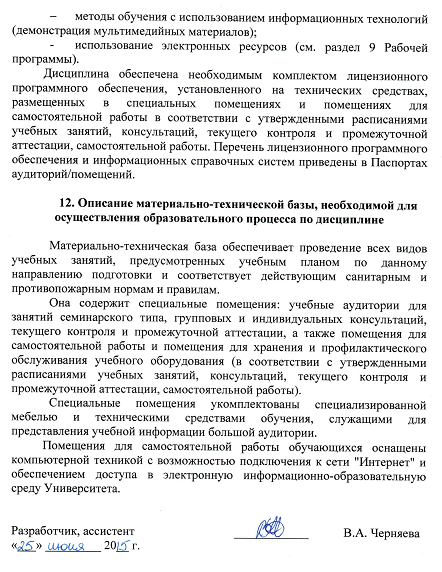 -	использование электронных ресурсов (см. раздел 9 Рабочей программы).Дисциплина обеспечена необходимым комплектом лицензионного программного обеспечения, установленного на технических средствах, размещенных в специальных помещениях и помещениях для самостоятельной работы в соответствии с утвержденными расписаниями учебных занятий, консультаций, текущего контроля и промежуточной аттестации, самостоятельной работы. Перечень лицензионного программного обеспечения и информационных справочных систем приведены в Паспортах аудиторий/помещений.12. Описание материально-технической базы, необходимой для осуществления образовательного процесса по дисциплинеМатериально-техническая база обеспечивает проведение всех видов учебных занятий, предусмотренных учебным планом по данному направлению подготовки и соответствует действующим санитарным и противопожарным нормам и правилам.Она содержит специальные помещения: учебные аудитории для занятий семинарского типа, групповых и индивидуальных консультаций, текущего контроля и промежуточной аттестации, а также помещения для самостоятельной работы и помещения для хранения и профилактического обслуживания учебного оборудования (в соответствии с утвержденными расписаниями учебных занятий, консультаций, текущего контроля и промежуточной аттестации, самостоятельной работы).Специальные помещения укомплектованы специализированной мебелью и техническими средствами обучения, служащими для представления учебной информации большой аудитории.Помещения для самостоятельной работы обучающихся оснащены компьютерной техникой с возможностью подключения к сети "Интернет" и обеспечением доступа в электронную информационно-образовательную среду Университета.Заведующий кафедрой «Строительство дорог транспортного комплекса»____________А.Ф. Колос«___» _________ 201 __ г.Заведующий кафедрой «Строительство дорог Транспортного комплекса»____________А.Ф. Колос«___» _________ 201 __ г.Заведующий кафедрой «Строительство дорог транспортного комплекса»____________А.Ф. Колос«___» _________ 201 __ г.Заведующий кафедрой «Строительство дорог транспортного комплекса»__________А.Ф. Колос«___» _________ 201 __ г.Руководитель магистерской программы__________А.Ф. Колос«___» _________ 201 __ г.Председатель методической комиссии факультета «Транспортное строительство» __________О.Б. Суровцева«___» _________ 201 __ г.Вид учебной работыВсего часовСеместрВид учебной работыВсего часов2Контактная работа (по видам учебных занятий)В том числе:лекции (Л)практические занятия (ПЗ)лабораторные работы (ЛР)18181818Самостоятельная работа (СРС) (всего)1818Контроль3636Форма контроля знанийЭкзаменЭкзаменОбщая трудоемкость: час / з.е.72 / 272 / 2Вид учебной работыВсего часовКурсВид учебной работыВсего часов2Контактная работа (по видам учебных занятий)В том числе:лекции (Л)практические занятия (ПЗ)лабораторные работы (ЛР)10101010Самостоятельная работа (СРС) (всего)5353Контроль99Форма контроля знанийЭкзаменЭкзаменОбщая трудоемкость: час / з.е.72 / 272 / 2№ п/пНаименование раздела дисциплиныСодержание раздела1Общие сведения о генеральном планеНормативно-правовые основы проектирования генпланов. Виды генеральных планов. Факторы, влияющие на проектирование генерального плана. Последовательность проектирования генерального плана. Разработка схемы генерального плана. Размещение схемы генплана на местности. 2Планировочная организация земельного участка Детальная горизонтальная планировка земельного участка. Организация рельефа вертикальной планировкой. Подсчет объемов земляных работ. Инженерно-техническое обеспечение и благоустройство территории. Координирование зданий и сооружений. Расчет технико-экономических и качественных показателей генерального плана.№ п/пНаименование раздела дисциплиныЛПЗЛРСРС1Общие сведения о генеральном плане-6-62Планировочная организация земельного участка-12-12ИтогоИтого-18-18№ п/пНаименование раздела дисциплиныЛПЗЛРСРС1Общие сведения о генеральном плане-2-352Планировочная организация земельного участка-8-18ИтогоИтого-10-53№п/пНаименование раздела дисциплиныПеречень учебно-методического обеспечения1Общие сведения о генеральном планеБ1.В.ДВ.5.2 «ГЕНЕРАЛЬНЫЙ ПЛАН» Методические рекомендации для практических занятий по направлению подготовки 08.04.01 «Строительство» магистерская программа «Организация строительства высокоскоростных железнодорожных магистралей» [Электронный ресурс]. – Режим доступа: http://sdo.pgups.ru/  (для доступа к полнотекстовым документам требуется авторизация).Б1.В.ДВ.5.2 «ГЕНЕРАЛЬНЫЙ ПЛАН» Методические рекомендации по организации самостоятельной работы обучающихся по направлению подготовки 08.04.01 «Строительство» магистерская программа «Организация строительства высокоскоростных железнодорожных магистралей» [Электронный ресурс]. – Режим доступа: http://sdo.pgups.ru/  (для доступа к полнотекстовым документам требуется авторизация).Организация строительства и реконструкции железных дорог [Текст] : учеб. / И. В. Прокудин [и др.] ; ред. И. В. Прокудин. - М. : УМЦ по образованию на ж.-д. трансп., 2008. - 736 с.Прокудин, Иван Васильевич. Организация переустройства железных дорог под скоростное движение поездов: учеб. пособие для вузов ж.-д. трансп. / И. В. Прокудин, И. А. Грачев, А. Ф. Колос ; ред. И. В. Прокудин. - М. : Маршрут, 2005. - 714 с.О составе разделов проектной документации и требованиях к их содержанию: постановление Правительства РФ от 16 февраля 2008 г. № 87 // Российская газета / Уч-ль : Правительство РФ. - М. : Российская газета, 2008. - N41: 27 февраля. - С. 22-23.7. Официальный сайт федерального государственного бюджетного образовательного учреждения высшего образования «Петербургский государственный университет путей сообщения Императора Александра I» - Режим доступа: http://www.pgups.ru/science/science-news-in-the-field-of-transport/high-speed-transport/, свободный:- СПЕЦИАЛЬНЫЕ ТЕХНИЧЕСКИЕ УСЛОВИЯ Проектирование участка Москва – Казань высокоскоростной железнодорожной магистрали Москва – Казань – Екатеринбург со скоростями движения до 400 км/ч.8. Электронный фонд правовой и нормативно-технической документации – Режим доступа: http://docs.cntd.ru/, свободный:- Градостроительный кодекс Российской Федерации.- СП 18.13330.2011 Генеральные планы промышленных предприятий. Актуализированная редакция СНиП II-89-80*.- СП 42.13330.2011 Градостроительство. Планировка и застройка городских и сельских поселений. Актуализированная редакция СНиП 2.07.01-89*.- «Условные знаки для топографических планов масштабов 1:5000, 1:1000, 1:500», утвержденные ГУГК при Совете Министров СССР 25 ноября 1986 г.- ГОСТ 21.204-93 Система проектной документации для строительства (СПДС). Условные графические обозначения и изображения элементов генеральных планов и сооружений транспорта.- ГОСТ 2.303-68 ЕСКД. Линии.- Постановление от 25 сентября 2007 года № 74 О введении в действие новой редакции санитарно-эпидемиологических правил и нормативов СанПиН 2.2.1/2.1.1.1200-03 "Санитарно-защитные зоны и санитарная классификация предприятий, сооружений и иных объектов".- СП 34.13330.2012 Автомобильные дороги. Актуализированная редакция СНиП 2.05.02-85*.- Федеральный закон Технический регламент о требованиях пожарной безопасности.- ГОСТ 21.508-93 Система проектной документации для строительства (СПДС). Правила выполнения рабочей документации генеральных планов предприятий, сооружений и жилищно-гражданских объектов.2Планировочная организация земельного участка1.	Б1.В.ДВ.5.2 «ГЕНЕРАЛЬНЫЙ ПЛАН» Методические рекомендации для практических занятий по направлению подготовки 08.04.01 «Строительство» магистерская программа «Организация строительства высокоскоростных железнодорожных магистралей» [Электронный ресурс]. – Режим доступа: http://sdo.pgups.ru/  (для доступа к полнотекстовым документам требуется авторизация).2.	Б1.В.ДВ.5.2 «ГЕНЕРАЛЬНЫЙ ПЛАН» Методические рекомендации по организации самостоятельной работы обучающихся по направлению подготовки 08.04.01 «Строительство» магистерская программа «Организация строительства высокоскоростных железнодорожных магистралей» [Электронный ресурс]. – Режим доступа: http://sdo.pgups.ru/  (для доступа к полнотекстовым документам требуется авторизация).Разработчик, ассистент____________В.А. Черняева«___» _________ 20__ г.